(ร่าง)บันทึกหลักการและเหตุผลประกอบ ข้อบัญญัติขององค์การบริหารส่วนตำบลตะโกทองเรื่อง การควบคุมการเลี้ยงหรือปล่อยสุนัข และแมวพ.ศ. 2563หลักการ		ให้มีข้อบัญญัติว่าด้วยการควบคุมการเลี้ยงหรือปล่อยสุนัข และแมวเหตุผล		การควบคุมการเลี้ยงหรือปล่อยสุนัข และแมวให้เหมาะสมกับสภาพการของพื้นที่ในชุมชน   จะสามารถป้องกันไม่ให้เกิดปัญหาเหตุเดือดร้อนรำคาญจากสุนัข และแมวเพื่อประโยชน์ในการรักษา สภาวะความเป็นอยู่ที่เหมาะสมกับการดำรงชีพของประชาชน และสามารถป้องกันอันตรายจากโรคพิษสุนัขบ้า หรือโรคระบาดที่เกิดจากสุนัข และแมว สมควรกำหนดเขตควบคุมการเลี้ยงหรือปล่อยสุนัข และแมว จึงตราข้อบัญญัตินี้ข้อบัญญัติองค์การบริหารส่วนตำบลตะโกทองเรื่อง การควบคุมการเลี้ยงหรือปล่อยสุนัข และแมวพ.ศ. 2563		โดยที่เป็นการสมควรให้มีข้อบัญญัติว่าด้วยควบคุมการเลี้ยงหรือปล่อยสุนัข และแมว		อาศัยอำนาจตามความในมาตรา 71 วรรคหนึ่ง แห่งพระราชบัญญัติสภาตำบลและองค์การบริหารส่วนตำบล พ.ศ. 2537 ซึ่งแก้ไขเพิ่มเติม โดยพระราชบัญญัติสภาตำบลและองค์การบริหารส่วนตำบล (ฉบับที่ 5) พ.ศ. 2546 ประกอบมาตรา ๒๙ แห่งพระราชบัญญัติการสาธารณสุข พ.ศ. ๒๕๓๕ องค์การบริหารส่วนตำบลตะโกทอง โดยความเห็นชอบของสภาองค์การบริหารส่วนตำบลตะโกทอง และนายอำเภอซับใหญ่ จึงตราข้อบัญญัติไว้ ดังต่อไปนี้		ข้อ ๑ ข้อบัญญัตินี้เรียกว่า “องค์การบริหารส่วนตำบลตะโกทอง เรื่อง การควบคุมการเลี้ยงหรือปล่อยสุนัข และแมว พ.ศ. 2563”		ข้อ ๒ เทศบัญญัตินี้ให้ใช้บังคับในเขตองค์การบริหารส่วนตำบลตะโกทอง ตั้งแต่เมื่อได้ประกาศไว้โดยเปิดเผย ณ สำนักงานองค์การบริหารส่วนตำบลตะโกทอง แล้วเจ็ดวัน ข้อ 3 ในกรณีที่มีข้อบัญญัติอื่นที่ขัดหรือแย้งกับข้อบัญญัติฉบับนี้ ให้ใช้ข้อบัญญัติฉบับนี้แทน		ข้อ 4 ในข้อบัญญัตินี้		“การเลี้ยงสุนัข และแมว” หมายความว่า กรรมวิธีหรือวิธีการที่จะดูแลสุนัข และแมว                     ให้เจริญเติบโตและมีชีวิตอยู่ได้ในสถานที่เลี้ยงสัตว์  		“การปล่อยสุนัข และแมว” หมายความว่า การเลี้ยงสุนัข และแมวในลักษณะที่มีการปล่อย   ให้อยู่นอกสถานที่เลี้ยงสัตว์ รวมทั้งการสละการครอบครองสุนัข และแมว		“สถานที่เลี้ยงสัตว์” หมายความว่า คอกสัตว์ กรงสัตว์ ที่ขังสัตว์ หรือสถานที่ในลักษณะอื่น                    ที่ใช้ในการควบคุมสัตว์ที่เลี้ยง ทั้งนี้ให้หมายความรวมถึงแนวอาณาเขตที่ดินซึ่งใช้ประกอบการเลี้ยงสัตว์ที่มีพื้นที่ติดกันเป็นพื้นที่เดียว		“เจ้าของสุนัข และแมว” หมายความว่า เจ้าของกรรมสิทธิ์ ผู้ครอบครองสุนัข และแมว
ทั้งนี้ให้หมายความรวมถึงผู้เลี้ยง ผู้ให้ที่อยู่อาศัยและผู้ควบคุมสุนัข และแมวด้วย		“ราชการส่วนท้องถิ่น” หมายความว่า องค์การบริหารส่วนตำบลตะโกทอง		“เจ้าพนักงานท้องถิ่น” หมายความว่า นายกองค์การบริหารส่วนตำบลตะโกทองข้อ 5 ให้นายกองค์การบริหารส่วนตำบลตะโกทอง เป็นผู้รักษาการให้เป็นไปตามข้อบัญญัตินี้		ข้อ 6 เพื่อประโยชน์ในการรักษาสภาวะความเป็นอยู่ที่เหมาะสมกับการดำรงชีพของประชาชนในท้องถิ่นหรือเพื่อป้องกันอันตรายจากเชื้อโรคที่เกิดจากสุนัข และแมว ให้พื้นที่ในเขตขององค์การบริหารส่วนตำบลตะโกทอง ดังต่อไปนี้ เป็นเขตควบคุมการเลี้ยงหรือปล่อยสุนัข และแมว-2-		6.๑ ให้พื้นที่ต่อไปนี้เป็นเขตห้ามเลี้ยงหรือปล่อยสุนัข และแมวโดยเด็ดขาด 			6.1.1 พื้นที่สาธารณะ			6.1.2 หน่วยงานราชการ			6.1.3 ปั้มน้ำมัน		6.๒ ให้พื้นที่ต่อไปนี้เป็นเขตห้ามเลี้ยงหรือปล่อยสุนัข และแมวเกินจำนวนที่กำหนด 			6.2.1 วัดเป็นเขตห้ามเลี้ยงหรือปล่อยสุนัขเกิน จำนวน 10 ตัว					6.2.2 วัดเป็นเขตห้ามเลี้ยงหรือปล่อยแมวเกิน จำนวน 10 ตัว			6.2.3 ครัวเรือนเป็นเขตห้ามเลี้ยงหรือปล่อยสุนัขเกิน จำนวน 5 ตัว ต่อ ครัวเรือน			6.2.4 ครัวเรือนเป็นเขตห้ามเลี้ยงหรือปล่อยแมวเกิน จำนวน 2 ตัว ต่อ ครัวเรือน		กรณีที่ต้องการเลี้ยงเกินกว่าจำนวนที่กำหนด ต้องได้รับอนุญาตจากเจ้าพนักงานท้องถิ่น		6.๓ การเลี้ยงหรือปล่อยสุนัขและแมวต้องดำเนินการ ดังนี้			6.3.1 การขึ้นทะเบียนสุนัข และแมว				(1) ให้เจ้าของสุนัข และแมวดำเนินการขึ้นทะเบียนสุนัข และแมวทุกตัว                  ที่อยู่ในครอบครองต่อองค์การบริหารส่วนตำบลตะโกทอง และรับบัตรประจำตัวสุนัข และแมวหรือสัญลักษณ์                  หรือวิธีการกำหนดระบุตัวตนของสุนัขและแมวอื่นใด ตามแบบที่องค์การบริหารส่วนตำบลตะโกทอง กำหนด				(2) หากเจ้าของสุนัข และแมวต้องการมอบสุนัข และแมว หรือเปลี่ยนแปลง
ความเป็นเจ้าของให้แก่บุคคลอื่น ต้องแจ้งต่อองค์การบริหารส่วนตำบลตะโกทอง ภายใน 15 วัน นับแต่วันที่มอบสุนัขและแมวหรือมีการเปลี่ยนแปลงความเป็นเจ้าของ เพื่อดำเนินการแก้ไขบัตรประจำตัวสุนัข และแมว หรือสัญลักษณ์ หรือวิธีการกำหนดระบุตัวตนของสุนัขและแมวอื่นใด				(3) ในกรณีที่มีสุนัข และแมวเกิดใหม่ ให้เจ้าของสุนัข และแมวดำเนินการขึ้นทะเบียนภายใน 15 วัน และต้องจัดการให้สุนัข และแมวนั้นได้รับการฉีดวัคซีนโรคพิษสุนัขบ้า 				(4) กรณีที่เจ้าของนำสุนัข และแมวที่อยู่ในครอบครองย้ายออกนอกเขตองค์การบริหารส่วนตำบลตะโกทอง โดยถาวร หรือสุนัข และแมวที่อยู่ในครอบครองตาย เจ้าของสุนัข และแมว             ต้องดำเนินการแจ้งให้องค์การบริหารส่วนตำบลตะโกทองทราบภายใน 15 วัน นับแต่มีการย้ายสุนัข และแมว ออกนอกเขตองค์การบริหารส่วนตำบลโดยถาวร หรือวันที่สุนัขและแมวตาย			6.๓.๒ การป้องกันและควบคุมโรคพิษสุนัขบ้า				(๑) เจ้าของสุนัข และแมว ต้องจัดการให้สุนัข และแมวทุกตัวได้รับการ                     ฉีดวัคซีนจากสัตวแพทย์ หรือผู้ได้รับมอบหมายเป็นหนังสือจากสัตวแพทย์ หรือผู้ประกอบการบำบัดโรคสัตว์ โดยการฉีดวัคซีนครั้งแรกต้องดำเนินการเมื่อสุนัข และแมวนั้นมีอายุตั้งแต่สองเดือนขึ้นไปแต่ไม่เกินสี่เดือน                    และต้องจัดการให้ได้รับการฉีดวัคซีนครั้งต่อไป ตามระยะเวลาที่กำหนดในใบรับรองการฉีดวัคซีน				(๒) หากเจ้าของสุนัข และแมวพบเห็นอาการ หรือสงสัยว่าสุนัข และแมว                 ในครอบครองมีอาการของโรคพิษสุนัขบ้าให้กักสุนัข และแมวไว้ และแจ้งต่อองค์การบริหารส่วนตำบลตะโกทองภายใน 24 ชั่วโมง เพื่อประโยชน์ในการควบคุมโรค 				(๓) ในกรณีที่เกิดการระบาดของโรคพิษสุนัขบ้าในพื้นที่ตามประกาศเขตกำหนดโรคระบาดชั่วคราว ให้เจ้าของสุนัข และแมวทำการควบคุมสุนัข และแมวไว้ ณ สถานที่เลี้ยงสัตว์ จนกว่าจะสิ้นระยะเวลาตามประกาศ  -3-			6.3.๓ การควบคุมด้านสุขลักษณะ  				(1) เจ้าของสุนัข และแมวต้องจัดสถานที่เลี้ยงสุนัข และแมวให้เหมาะสมและดูแลสถานที่เลี้ยงให้สะอาดถูกสุขลักษณะอยู่เสมอ				(2) เจ้าของสุนัข และแมวต้องควบคุมดูแลสุนัข และแมว มิให้ก่อเหตุเดือดร้อนรำคาญหรือเป็นอันตรายต่อผู้อยู่อาศัยใกล้เคียง			6.3.๔ การควบคุมเมื่อนำสุนัข และแมวออกนอกสถานที่เลี้ยงสัตว์  				(1) เพื่อประโยชน์ในการตรวจสอบของเจ้าพนักงานตามกฎหมายว่าด้วยการสาธารณสุข ให้เจ้าของสุนัข และแมวพกบัตร หรือติดเครื่องหมายประจำตัวสุนัข และแมว และต้องมีการควบคุมดูแลมิให้ก่อเหตุเดือดร้อนรำคาญหรือเป็นอันตรายต่อบุคคลอื่น				(2) เจ้าของสุนัขและแมวต้องจัดการมูลสัตว์หรือของเสียอันเกิดจากสุนัข และแมว ในสถานที่หรือทางสาธารณะ หรือสถานที่อื่นใดให้ถูกสุขลักษณะโดยทันที		ข้อ 7 ผู้ใดฝ่าฝืนหรือไม่ปฏิบัติตามข้อบัญญัตินี้ต้องระวางโทษตามพระราชบัญญัติการสาธารณสุข
พ.ศ. 2535 และที่แก้ไขเพิ่มเติม			        ประกาศ ณ วันที่								(ลงชื่อ) ……….………………………									        (นายสมาน  กิ่งเพชร)							         นายกองค์การบริหารส่วนตำบลตะโกทองเห็นชอบ(ลงชื่อ)	…………………………………	(นายสุพัฒน์  ศรีสวัสดิ์)             นายอำเภอซับใหญ่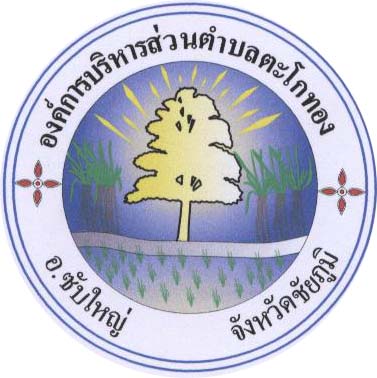 (ร่าง)ข้อบัญญัติองค์การบริหารส่วนตำบลตะโกทองเรื่องการควบคุมการเลี้ยงหรือปล่อยสุนัข และแมว พ.ศ. 2563ขององค์การบริหารส่วนตำบลตะโกทองอำเภอซับใหญ่  จังหวัดชัยภูมิ